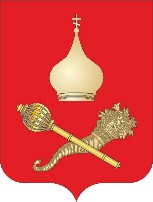 РОССИЙСКАЯ ФЕДЕРАЦИЯРОСТОВСКАЯ ОБЛАСТЬТАЦИНСКИЙ РАЙОНМУНИЦИПАЛЬНОЕ ОБРАЗОВАНИЕ«ЕРМАКОВСКОЕ СЕЛЬСКОЕ ПОСЕЛЕНИЕ»     АДМИНИСТРАЦИЯ ЕРМАКОВСКОГО СЕЛЬСКОГО ПОСЕЛЕНИЯПОСТАНОВЛЕНИЕ07 апреля 2017 год                         № 53                                          ст. ЕрмаковскаяОб утверждении отчета о финансировании и освоении проводимых программных мероприятий Муниципальной программы Ермаковского сельского поселения «Управление муниципальными финансами», принятую постановлением Администрации Ермаковскогосельского поселения от 27.09.2013 № 129Во исполнение постановления Администрации Ермаковского сельского поселения от 09.08.2013г. № 104 «Об утверждении Порядка разработки, реализации и оценки эффективности муниципальных программ Ермаковского сельского поселения» №105 «Об утверждении Методических рекомендаций по разработке и реализации муниципальных программ Ермаковского сельского поселения», руководствуясь ст. 30 Устава муниципального образования «Ермаковское сельское поселение», ПОСТАНОВЛЯЮ:Утвердить отчет «О ходе реализации работ по Муниципальной программе Ермаковского сельского поселения «Управление муниципальными финансами» по результатам за 2016 год» (Приложение №1).Сектору экономики и финансов Администрации Ермаковского сельского поселения разместить годовой отчет на интернет-сайте (странице) Администрации Ермаковского сельского поселения в соответствии с установленным порядком. Контроль за исполнением настоящего постановления оставляю за собой.Глава  Администрации Ермаковского сельского поселения                                         Л.Н. ИсаеваПриложение № 1 к постановлениюАдминистрации Ермаковского сельского поселения от 07.04.2017г. №53Отчет о ходе реализации и оценке эффективности муниципальной программы Ермаковского сельского поселения «Управление муниципальными финансами »                  за  2016 годМуниципальная программа «Управление муниципальными финансами» утверждена постановлением администрации Ермаковского сельского поселения от 27.09.2013 года №129.Ответственный исполнитель муниципальной программы: сектор экономики и финансов администрации Ермаковского сельского поселения.Цель муниципальной программы: обеспечение долгосрочной сбалансированности, финансовой стабильности и эффективное управление муниципальными финансами.Задачи муниципальной программы:1. Проведение в пределах компетенции единой финансовой, бюджетной, налоговой и долговой политики.2. Формирование расходных обязательств с учетом их оптимизации и повышения эффективности3. Совершенствование нормативного правового регулирования в сфере бюджетного процесса4. Своевременное и качественное составление периодической  годовой отчетности и организация исполнения бюджета поселения.Реализация мероприятий муниципальной программы «Управление муниципальными финансами» за  2016 годСВЕДЕНИЯоб индикаторах муниципальной программы и их значениях за 12 мес.2016 годаКомплексная оценка эффективности реализации муниципальной программы Ермаковского сельского поселения «Управление муниципальными финансами» за 2016 год произведена по методике, утвержденной постановлением администрации Ермаковского сельского поселения от 14.08.2013г. № 104 «Об утверждении Порядка разработки, реализации и оценки эффективности муниципальных программ Ермаковского сельского поселения».Комплексная оценка эффективности реализации муниципальной программы проводится на основе оценок по трем критериям:-степени достижения целей и решения задач муниципальной программы;-соответствия запланированному уровню затрат и эффективности использования средств бюджета поселения муниципальной программы;-степени реализации контрольных мероприятий муниципальной программы.1.Оценка степени достижения целей и решения задач муниципальной программы за 12 месяцев 2016 г. произведена путем сопоставления фактически достигнутых значений индикаторов МП и их плановых значений:Сеl=1/m*SUMFi/Pi, гдеGel-оценка степени достижения цели, решения задач МПm – число показателей, характеризующих степень достижения цели, решения задачи МПFi – фактическое значение i-го индикатора МПPi – плановое значение i-го индикатора МПСеl=1/m*SUMFi/Pi=1/11показ.*(67%+112%+85%+117%+0%+91%+65%+100%+100%+100%+100%)=85%     2.Оценка степени соответствия запланированному уровню затрат и эффективности использования средств бюджета поселения определена путем сопоставления фактических и плановых объемов финансирования:Fin=K/L*100, гдеFin- уровень финансирования мероприятий МПК – кассовое исполнение расходов бюджета на реализацию МП за отчетный периодL – объем финансовых ресурсов, предусмотренных на реализацию мероприятий МП в бюджетеFin=K/L*100%=(89%+99,9%+100%+100%+100%+97%+100%+100%+100%+100%+100%)  :11показ.=99%3.Оценка степени реализации мероприятий МП:Mer=1/n*SUM(Ri *100%), гдеn-количество мероприятий МПRi-показатель достижения результата мероприятия МП, в случае достижения результата - «1», в случае недостижения результата -«0»Mer=1/24*(1+1+1+1+1+1+1+1+1+1+1+1+1+1+1+1+1+1+1+1+1+1+1+1)*100%=100%4.Комплексная оценка эффективности муниципальной программы за 12месяцев 2016 года произведена по формуле:О=(Cel+Fin+Mer)/3=(85%+99%+100%)/3=95%.В соответствии с методикой проведения эффективности реализации муниципальных программ Ермаковского сельского поселения, муниципальная программа «Управление  муниципальными финансами» за  2016 год реализована с высоким уровнем эффективности.№ п/пНаименование мероприятияСрок исполн. по прогр.Факт.срокисполн.по прогр.Объем финансирования (тыс.руб.)Объем финансирования (тыс.руб.)Объем финансирования (тыс.руб.)Подтверждение выполнения мероприятия (реквизиты НПА, ссылки на сайт и т.п.)№ п/пНаименование мероприятияСрок исполн. по прогр.Факт.срокисполн.по прогр.Первон.планУточн. Факт12 мес.2016г.Подтверждение выполнения мероприятия (реквизиты НПА, ссылки на сайт и т.п.)Проведение в пределах компетенции единой финансовой, бюджетной, налоговой и долговой политики.Проведение в пределах компетенции единой финансовой, бюджетной, налоговой и долговой политики.Проведение в пределах компетенции единой финансовой, бюджетной, налоговой и долговой политики.Проведение в пределах компетенции единой финансовой, бюджетной, налоговой и долговой политики.Проведение в пределах компетенции единой финансовой, бюджетной, налоговой и долговой политики.Проведение в пределах компетенции единой финансовой, бюджетной, налоговой и долговой политики.Проведение в пределах компетенции единой финансовой, бюджетной, налоговой и долговой политики.Проведение в пределах компетенции единой финансовой, бюджетной, налоговой и долговой политики.1.Проведение эффективной политики в области доходов, в пределах компетенции единой финансовой, бюджетной, налоговой и долговой политики.2014-20202016 год---В рамках реализации данного мероприятия приняты :  постановление администрации Ермаковского сельского поселения №110 от 16.11.2015г. «Об основных направлениях бюджетной и налоговой политики Ермаковского сельского поселения на 2016-2018 годы»; постановление №48 от 26.05.2015г. «О внесении изменений в пост. 150 от 29.11.2013г. «Об утверждении Плана мероприятий по росту доходов, оптимизации расходов и совершенствованию долговой политики в Ермаковском сельском поселении на 2013-2016 годы» 2.Обеспечение нормативного правового регулирования в сфере организации бюджетного процесса2014-2020в течение 3-хмесяцев смомента внесенияизмененийв федеральноебюджетное законодатель-ство12 мес.2016 года---В целях приведения Положения о бюджетном процессе  в соответствие с Бюджетным кодексом Российской Федерации,  Федеральным законом от 06.10.2003г.  № 131-ФЗ «Об общих принципах организации местного самоуправления в Российской Федерации» приняты решения Собрание депутатов Ермаковского сельского поселения «Об утверждении Положения о бюджетном процессе Ермаковского сельского поселения»  №66-СД от 28.07.2007г. и решения о внесении изменений №166 от 19.08.2016г., №29 от 28.12.2016г.Постановлением администрации Ермаковского сельского поселения от 12.02.2016г. №14утверждены меры по реализации решения Собрания депутатов Ермаковского сельского поселения от 25.12.2015г. №128-СД «О бюджете Ермаковского сельского поселения Тацинского района на 2016 год». Решениями Собрания депутатов внесены изменения и дополнения в решение от 25.12.2015 года № 128-СД:от29.01.2016г.№132-СД (уточнение №1)от29.02.2016г.№134-СД (уточнение №2)от29.03.2016г№ 136-СД (уточнение №3)от28.04.2016г №139-СД (уточнение №4)от05.05.2016г.№147-СД (уточнение №5)от31.05.2016.№ 154-СД (уточнение №6)от30.06.2016г.№160-СД (уточнение №7)от29.07.2016г.№161-СД (уточнение №8)от28.09.2016г.№174-СД (уточнение №9)от14.10.2016г.№12-СД (уточнение №10)от31.10.2016г.№16-СД (уточнение №10)от30.11.2016г.№20-СД (уточнение №10)от28.12.2016г.№26-СД (уточнение №10)Постановлением администрации Ермаковского сельского поселения от 27.09.2013г. № 129 утверждена МП Ермаковского сельского поселения «Управление муниципальными финансами»2.Организация планирования и исполнения бюджета Ермаковского сельского поселения2014-202012 мес.2016 года---Сектор экономики и финансов осуществлял:-определение лимитов бюджетных обязательств-управление муниципальным долгом, организацию и ведение учета долговых обязательств и муниципальной долговой книги-управление средствами на едином счете бюджета поселения при кассовом обслуживании исполнения бюджета, учет операций по кассовым выплатам из бюджета  -составление и представление отчета о кассовом исполнении бюджета поселения;-составление и ведение сводной бюджетной росписи-составление и ведение кассового плана-санкционирование оплаты денежных обязательств получателей средств бюджета поселения и администраторов источников финансирования дефицита бюджета поселения3.Осуществление кассового обслуживания исполнения бюджета Ермаковского сельского поселения, ведения бюджетного учета и формирования бюджетной отчетности2014-202012 мес.2016 года---Кассовое обслуживание исполнения бюджета Ермаковского сельского поселения осуществлялось ежедневно в соответствии с регламентом «О порядке и условиях обмена информацией между Управлением Федерального казначейства по Ростовской области и администрацией муниципального образования «Ермаковское сельское поселение» в условиях открытия в Управлении Федерального казначейства по Ростовской области лицевого счета».Кассовое обслуживание исполнения бюджета поселения осуществлялось ежедневно,в соответствии с действующими регламентами.4.Мониторинг поступления налоговых и неналоговых доходов в бюджет Ермаковского сельского поселения2014-202012 мес.2016 года---Мониторинг поступления налоговых и неналоговых доходов в бюджет поселения осуществляется ежеквартально. За 12 мес. 2016 года в бюджет поселения поступило доходов в сумме 8 227,7тыс.руб.(102,9% к годовому плану), в т.ч. налоговых доходов – 8 080,2тыс.руб., неналоговых доходов – 147,5тыс.руб.№п/пНаименованиеиндикатора(показателя)Ед.измер.Значение по годамЗначение по годамЗначение по годамЗначение по годам№п/пНаименованиеиндикатора(показателя)Ед.измер.Год, предшествующийгоду разработкимуниципальной программы(факт)2015 годГод разработкимуниципальнойпрограммы(оценка)2016 годГод реализации муниципальной программыГод реализации муниципальной программы№п/пНаименованиеиндикатора(показателя)Ед.измер.Год, предшествующийгоду разработкимуниципальной программы(факт)2015 годГод разработкимуниципальнойпрограммы(оценка)2016 год2014 -2020 годплан2014-2020 годфакт1.Соблюдение порядка и сроков разработки проекта бюджета Ермаковского сельского поселения, установленных бюджетным законодательством.соблюдаетсясоблюдаетсясоблюдаетсясоблюдается2.Доля налоговых и неналоговых доходов бюджета Ермаковского сельского поселения в общем объеме доходов бюджета (без учета субвенций).%70716599,33.Отклонение поступления фактических собственных доходов бюджета поселения от первоначальных плановых назначений.%106111,7106106,44.Доля расходов бюджета, осуществляемых в рамках программно-целевого метода в общем объеме расходов бюджета поселения%60,062,96059,75.Отклонение фактического объема расходов бюджета поселения за отчетный финансовый год от первоначального плана.%110112,01101296.Доля просроченной кредиторской задолженности бюджета муниципального образования Ермаковского сельского поселения в общем объеме расходов бюджета.%----7.Наличие порядка предоставления дотации на обеспечение сбалансированности бюджетов поселений. -имеетсяимеетсяимеетсяимеется8.Соблюдение сроков составления периодической и годовой консолидированной отчетности об исполнении бюджета Ермаковского сельского поселения.-соблюдениесоблюдениесоблюдениесоблюдение